МУНИЦИПАЛЬНОЕ БЮДЖЕТНОЕ ОБЩЕОБРАЗОВАТЕЛЬНОЕ УЧРЕЖДЕНИЕ МЕЧЕТИНСКАЯ СРЕДНЯЯ ОБЩЕОБРАЗОВАТЕЛЬНАЯ ШКОЛА ЗЕРНОГРАДСКОГО РАЙОНАОТКРЫТЫЙ УРОКТЕМА: «ЧИСЛОВЫЕ  И БУКВЕННЫЕ  ВЫРАЖЕНИЯ»Учитель математики Горбатова А.Б.Тема урока:    ЧИСЛОВЫЕ И БУКВЕННЫЕ ВЫРАЖЕНИЯЦели  урока:Образовательные:    Учить читать и записывать буквенные выражения, записывать решение задач  с помощью буквенного и числового выражения.Воспитательные:   воспитание взаимопомощи,  самостоятельности,   прилежания,   математической культуры.Развивающие:  развитие логического мышления,   внимания,  памяти,  кругозора,  умения систематизировать  и применять   полученные знания при решении  задач.Оборудование:  карточки,  учебники,   слайды.Тип урока:  ПРОБЛЕМНЫЙ.ХОД  УРОКАУстно:    На  доске   в хаотичном порядке расположены карточки.  Необходимо составить числовые и буквенные выражения: Уменьшаемое  20,  вычитаемое  3Делимое  27,  делитель  3Множитель  6,   множитель4Слагаемое  9,  слагаемое  5II  Составить выражение к задаче:В   одном доме 30  квартир, а во втором  на «С»  больше.   Сколько квартир  во втором доме?Карандаш стоит  Х  рублей,  блокнот в 5 раз дороже.   Сколько стоит блокнот?В танцевальном кружке 12 девочек и У  мальчиков.  На сколько девочек больше,  чем мальчиков?   Сколько  в классе  девочек и мальчиков?        Ребята посмотрите на выражения, что составили на доске в первом столбике и во втором и объясните, чем отличаются выражения первого столбика от выражений  второго столбика    (числовые и буквенные выражения)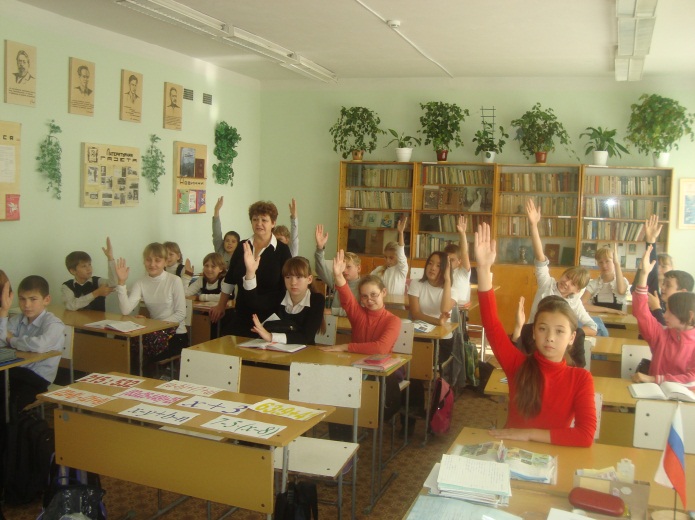 Вот мы  и подошли к теме нашего урока:ЧИСЛОВЫЕ И БУКВЕННЫЕ ВЫРАЖЕНИЯА  ТЕПЕРЬ СФОРМУЛИРУЕМ  ПРАВИЛА,  КАКИЕ ВЫРЖЕНИЯ  НАЗЫВАЮТСЯ   ЧИСЛОВЫМИ, А КАКИЕ БУКВЕННЫМИ:Карточки на доске   ребята  должны выбрать отдельно числовые и   буквенные выражения.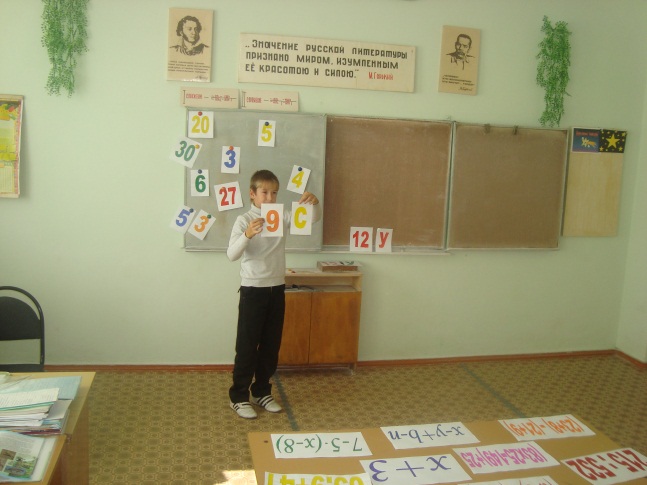 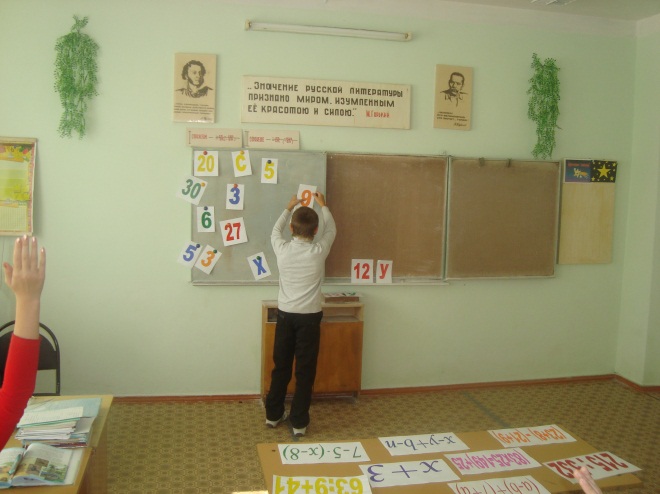 III   Слайд № 1    ЗАПИШИТЕ ВЫРАЖЕНИЯ: Сумма        17 и ХРазность    у  и 57 + аСумма         50 и а- 18Разность    х + 14  и 8Сумма         81 и  х – 14 + уРазность   х + 9  и 15 – аСумма        56 – 14  и 78 – 70Разность   24 – х + 7  и  76 + 4 + уУчащиеся по одному выходят к доске,   читают и записывают  выражения,   класс записывает  в тетрадях.  ( обратить внимание на подстановку скобок)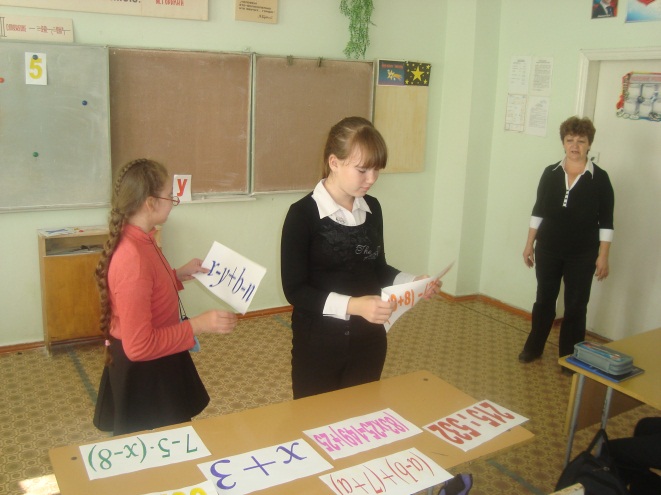 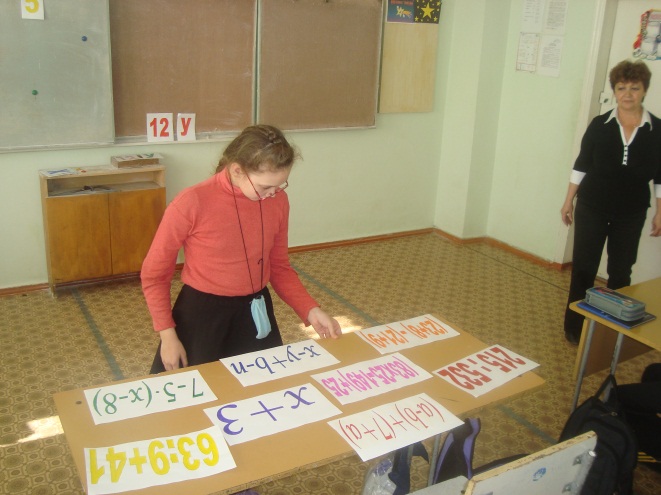 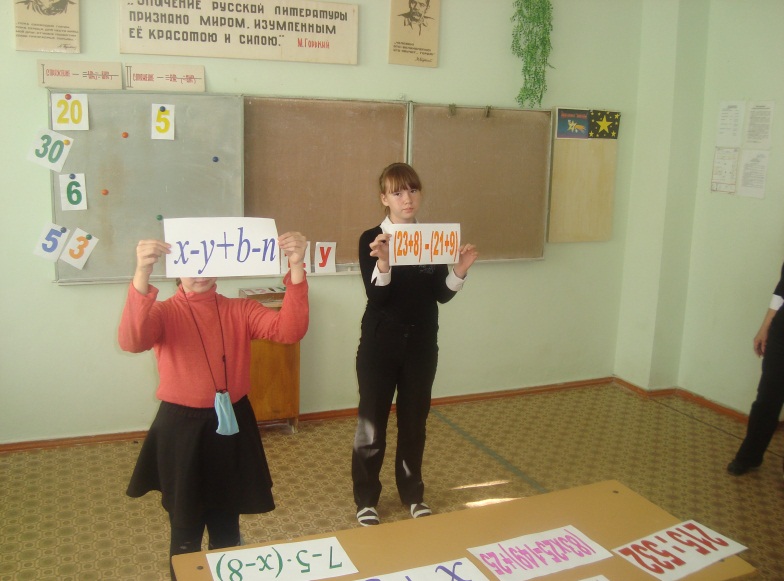 IV     Работа с учебником   № 302  ( прочитать правильно выражения)V    Домашнее  задание  № 305,  306,  307VI     А  теперь проведем небольшую  самостоятельную  работу  и проверим,  как  вы  усвоили   новый  материал.Слайд  №2   Закончите предложения … Числовое выражение  состоит ..  (скобок,  чисел,  знаков  действий)Буквенное выражение состоит:  (букв,  чисел,   скобок,  знаков  действий)Найдите  значение  числовых выражений: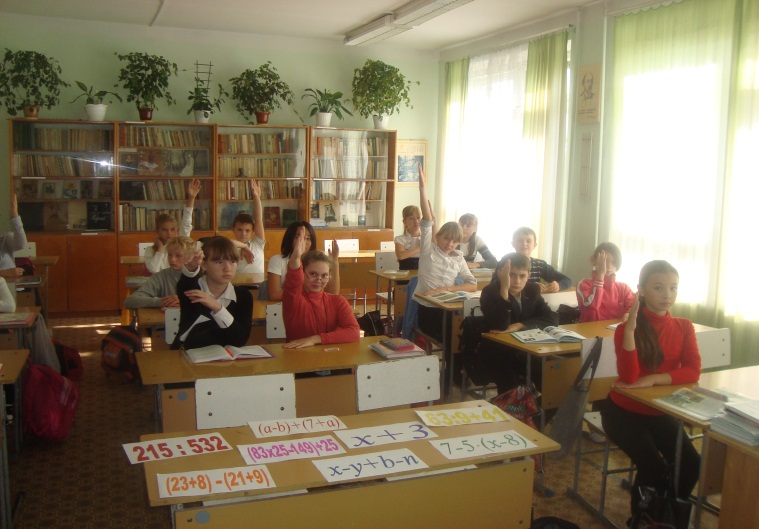 а)     154  - 99        (55)б)     248: 4             (62) в)     347-(147+12)   (188)г)     27 + 346 + 173   (546)Слайд  № 3  Проверка  самостоятельной работы      ( работа в парах)Cлайд   №4   Выставление  оценок   (Учащиеся в  роли  учителя выставляют  друг  другу   оценки,  с последующей  проверкой  учителя)Поставьте  друг  другу  оценки:Нет   ошибок                   «5»1-2   ошибки                    «4»3       ошибки                    «3»Подведение  итогов  урока,  выставление оценок за урок,   с последующим   комментированием.СПАСИБО  ЗА  УРОК!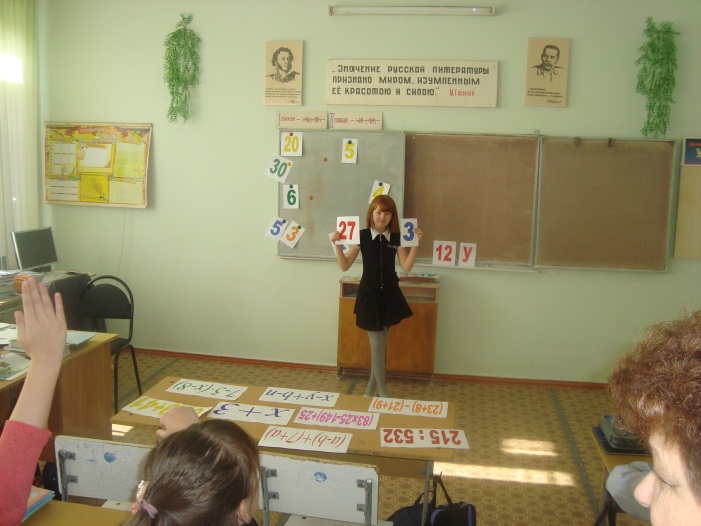 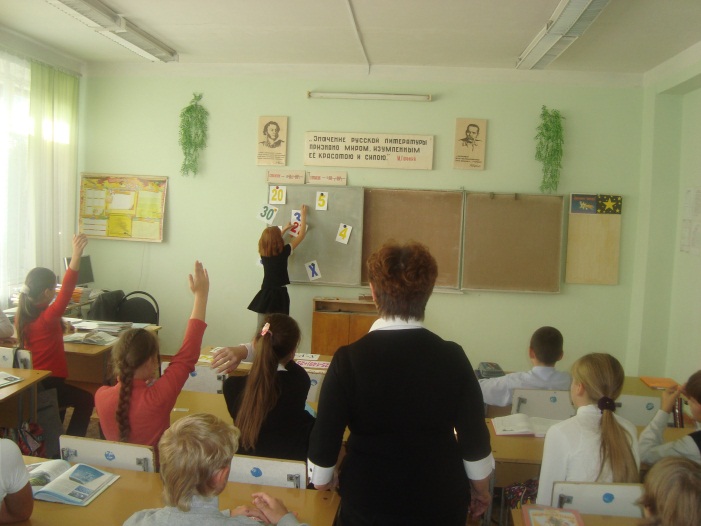 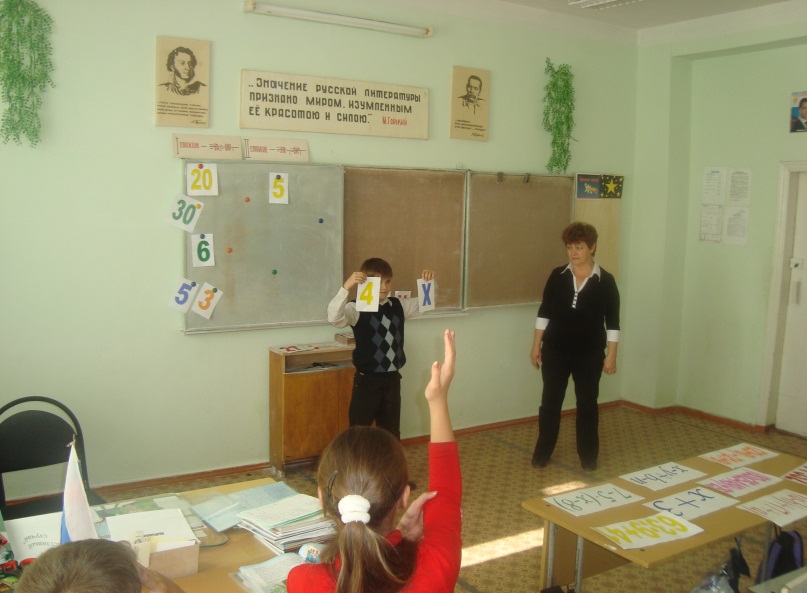 